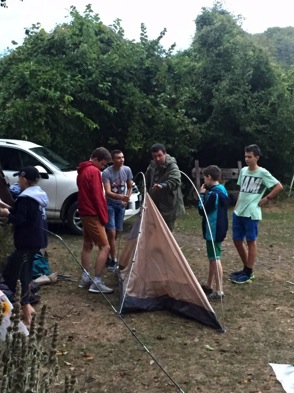 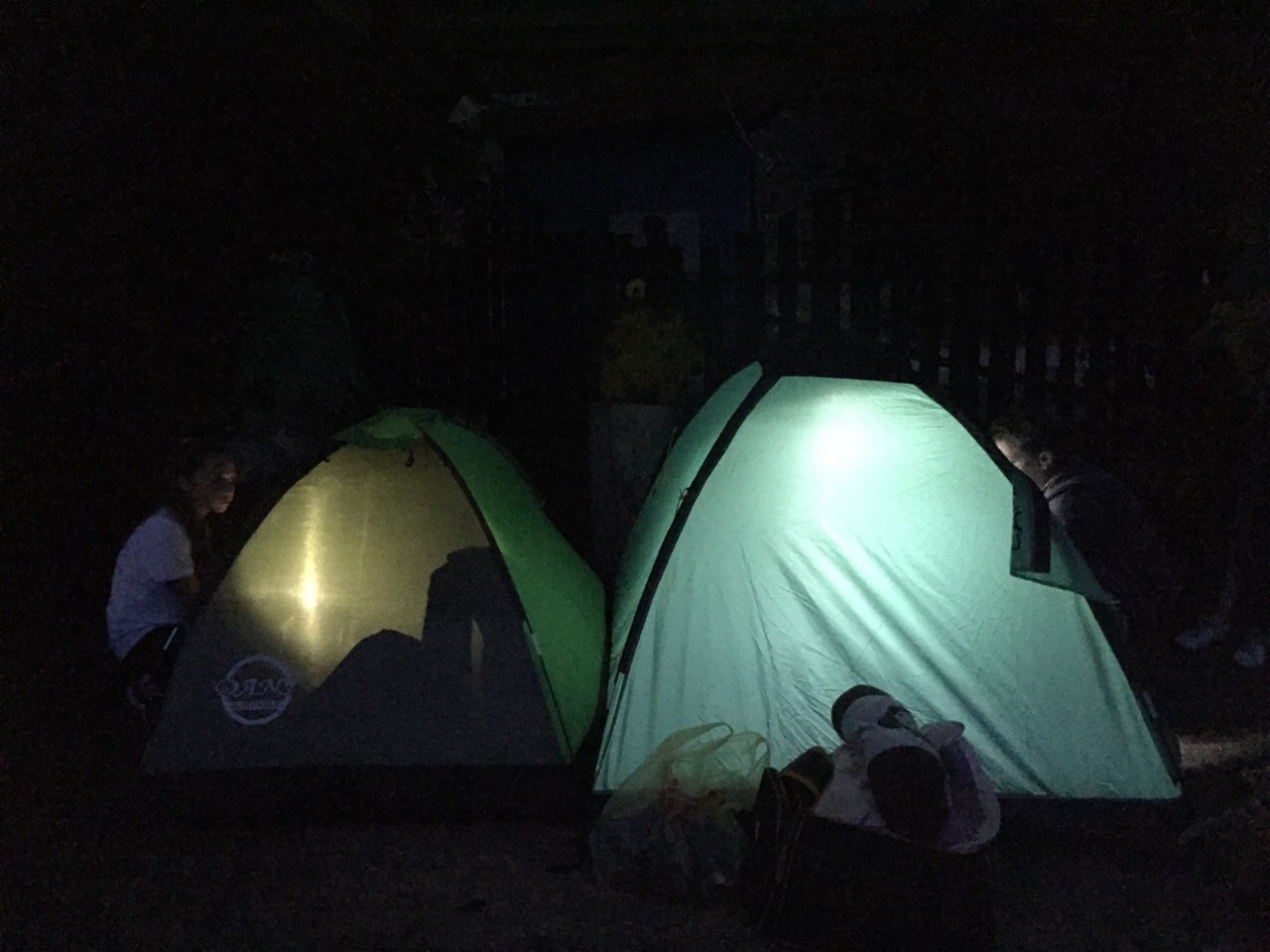 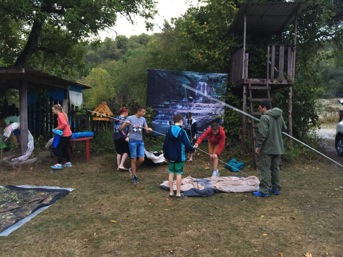 Школьные годы трудно представить без туристических походов.  Выходные дни  (23,24 сентября 2017) учащиеся 7 «В» провели в горах, недалеко от  поселка Прасковеевка.                 Ночевали в палатках, еду готовили на костре. Короткий ливень стал частью походных приключений и  не испортил настроения. Мы попрощались с летом и вернулись домой.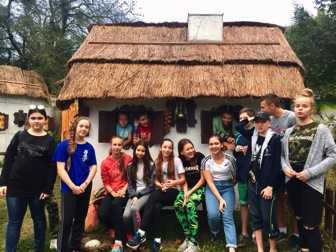 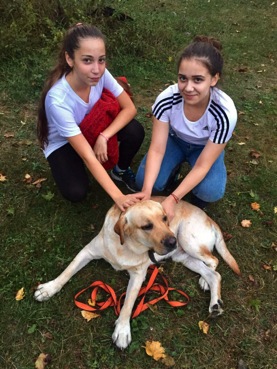 Загадка: кто кого охраняет?                                            - Посидим, поговорим, друг на друга поглядим… .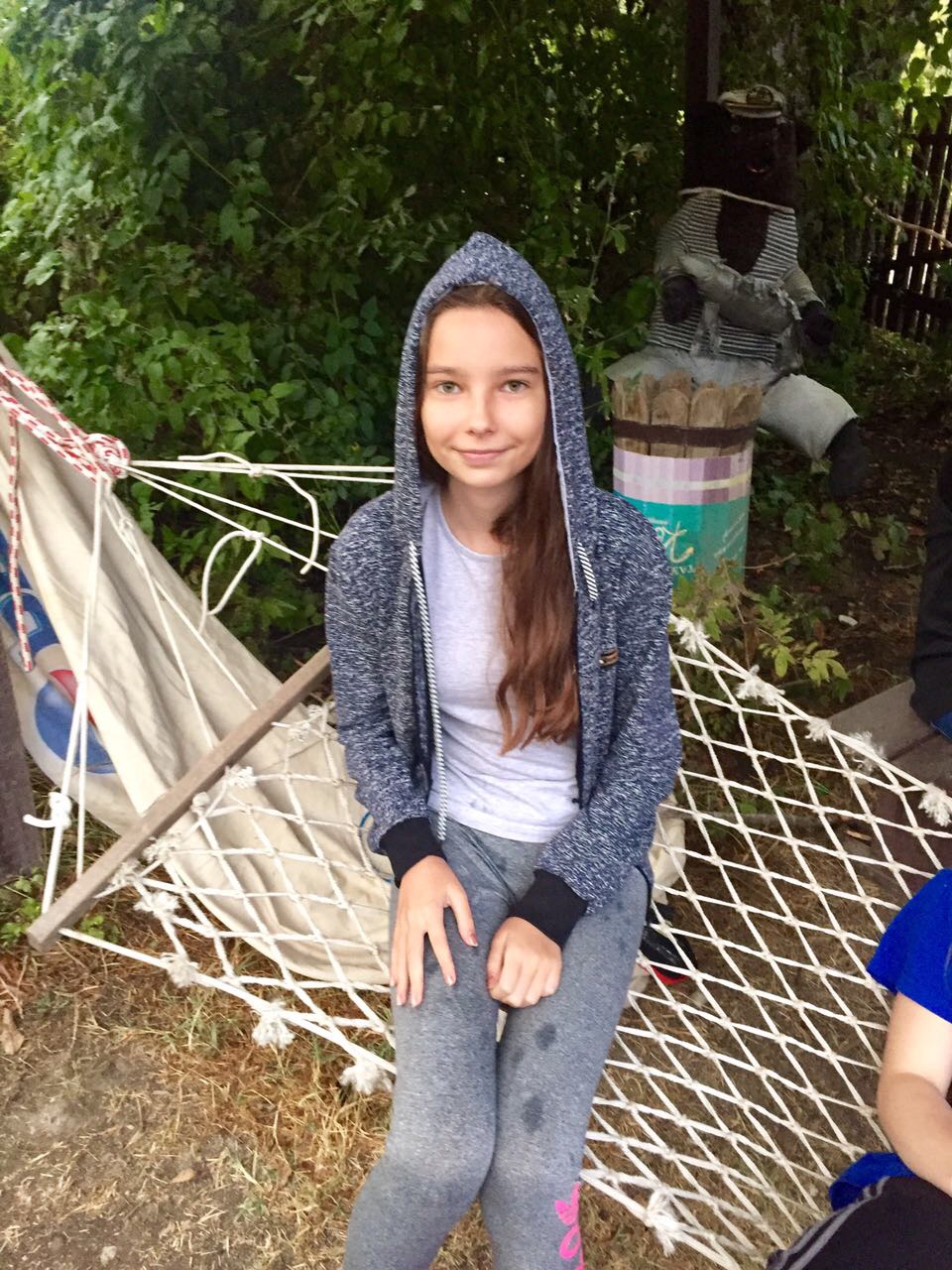 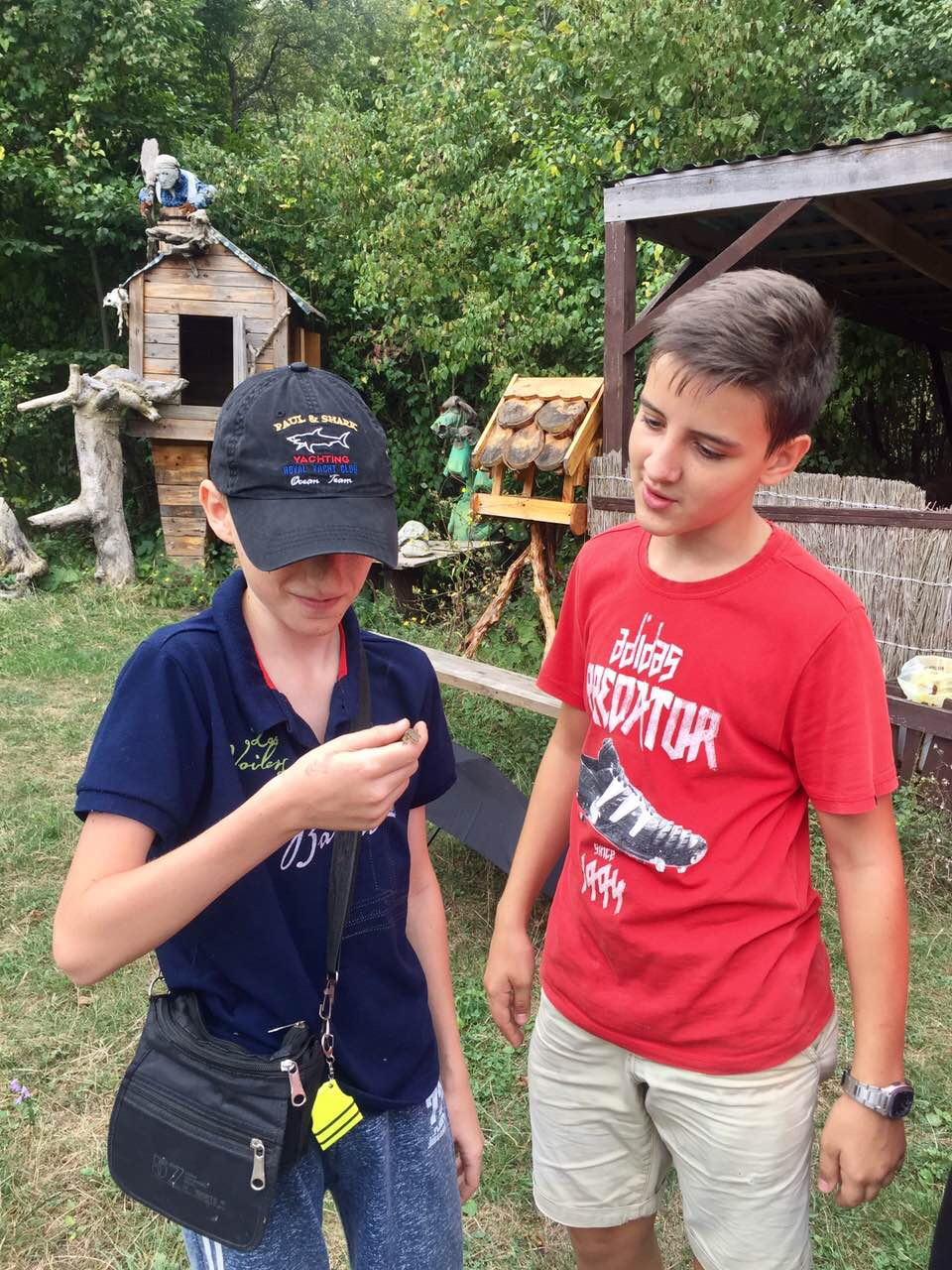             «Но вот пришла лягушка        - Тепло ли тебе, девица?           -прожорливое брюшко…»         Спасибо родителям, что отдыхали вместе с нами !